Right-handed                                                                                                                            Website VersionLeft-handed                                                                                                                              Website Version(2, 5 and 10 times tables facts – 3 minutes)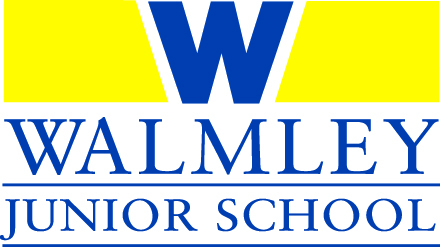 33 Bronze                            Club Challenge(2, 5 and 10 times table facts – 3 minutes)33 Bronze                            Club Challenge